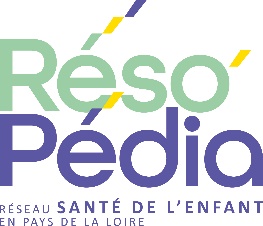 Proposer l’inscription d’une formation continue au répertoire régional des formations « Santé de l’enfant »FICHE DE RENSEIGNEMENTSOrganisme et action de formationIntitulé de l’action : Organisme formateur : Type d’action : Action de formation (certification Qualiopi)			 Action de DPC Equipe pédagogique ou responsable pédagogique de l’action : Merci de transmettre également un résumé du CV du responsable pédagogique de l’actionNom :Prénom :Poste et fonction :Année de création de l’action : Public visé : Merci de cocher toutes les catégories de professionnels concernées par l’actionMédecins :  Généralistes      	  Pédiatres       	 	 Pédopsychiatres    Autres spécialités (précisez) : ……………………………………………Professionnels du paramédical  Infirmiers 	 	 Puéricultrices      	 	 Psychomotriciens    Ergothérapeutes     	 Orthophonistes              Psychologues     	  Educateurs Autres professionnels (précisez) : …………………………………………………Secteur d’activité : Sanitaire					 Médico-social Autres (précisez) : …………………………………………………Cadre d’exercice : Etablissement hospitalier		 Etablissement privé, associatif Exercice libéral		 	 Autres(précisez) : ………………………………………Formation ouverte aux parents et aidants : Oui			 		 Non  Prérequis pour participer à la formation (diplômes, années d’expériences, modalités de financements…) :Synthèse des objectifs pédagogiques : Synthèse des compétences visées : Principales références bibliographiques, publications et recommandations soutenant les messages-clés de la formation : Lien Internet vers le programme complet de la formation :  ACCORD POUR LA PUBLICATION ET LA DIFFUSION DES INFORMATIONS SUR L’ACTION DE FORMATIONJe soussigné.e ……………………………………, responsable de l’organisme …………………………………………. accepte que les informations relatives à l’action de formation que je développe et les contenus relatés dans cette fiche soient, après avis du Conseil Scientifique et Pédagogique de Réso’Pédia, intégrés au Répertoire régional « Formations Santé de l’enfant en Pays de Loire » et publiés sur le site reso-pedia.fr en intégrant un lien Internet vers le site web de ma structure. Je suis informé.e que je dispose d’un droit de rectification et de suppression de ces informations, que je pourrai exercer sur simple demande auprès de la Coordination de Réso’Pédia. Fait à …………………………, le …………………………….Réso’Pédia est la Structure Régionale d’Appui et d’Expertise « Santé de l’enfant » en Pays de Loire financée par l’Agence Régionale de Santé. Parmi ses missions, Réso’Pédia recense les actions de formations continues proposées par les acteurs ligériens, à destination des professionnels de santé et du médico-social intervenant dans le champ de la santé de l’enfant.Ce recensement est encadré par un Conseil Scientifique et Pédagogique, garant d’une approche scientifique basée sur les preuves. Il vise à constituer un répertoire qui sera mis en ligne afin de contribuer à la visibilité de l’offre de formation continue régionale, et participer ainsi au développement des expertises professionnelles.Merci de bien vouloir compléter une fiche par action, puis l’adresser à la Coordination de Réso’Pédia. Nous contacter : Coordination Réso’Pédiacoordination@reso-pedia.frTel : 02 40 48 10 79Personne référente pour ce dossierNom, prénom :Fonction : Mail :Téléphone :Informations pratiques de l’action de formation Durée : Nombre de session par an :Nombre de participants par session :Période des inscriptions : Date de la prochaine session :Lieu de la formation : Tarifs :Modalités : Présentiel         	 Distanciel  	 	 MixteCoordonnées  & contact pour inscription :Autre(s) information(s) utile(s) :